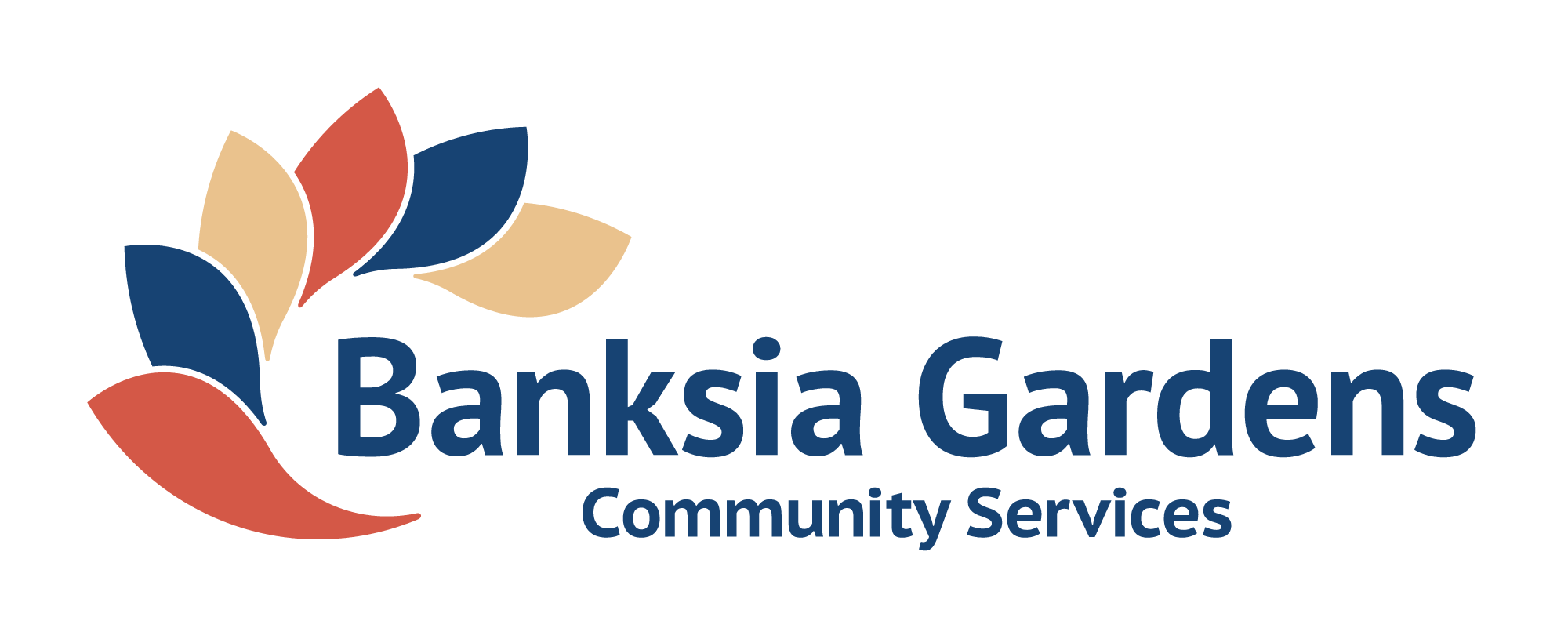 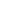 Our classes are designed to be informative and fun for both children and parents/carers. We use music and dance to encourage rhythm and beat exercise different parts of the body to promote overall health.  Being active in mind and body is essential to brain development for both children and adults alike.To ensure the classes run smoothly we request parents/carers understand the following Do’s and Don’ts:DO         Supervise your child/children on the equipment at all times;                                      Praise positive behaviour, on equipment, at mat time, and listening to teachers’ instructions;Arrive on time and put shoes and socks on promptly at the completion of the class.Have fun!DON’T    Absolutely no food on the equipment. Do not give your child/children food or drink on equipment or mats;Do not use mobile phones during the session. You must supervise your child;Have more than 1 child on trampoline unless holding hands with parent/carer.For insurance purposes all school aged children are not permitted to participate in the session or climb on the equipment.For the safety and wellbeing of all children, please do not bring your child or siblings when they are sick and unwell.Classes are 45 minutes in duration which is ample activity time for pre-school children. For more information regarding class times and ages please see www.banksiagardens.org.auGreat Young Movers enrolment form 2021CHILD’S NAME __________________________________	AGE: _______CHILD’S NAME __________________________________ 	AGE: _______CHILD’S NAME __________________________________ 	AGE: _______Parent/Carer Name ______________________________________________Mobile _____________________	Email ____________________________ Emergency Contact Name ______________________________________________ Mobile _____________________	Email ____________________________ Preferred Class:Signature _____________________	Date ___ / ___ / _____2021 FEES:Please note: Family fee is for a maximum of 3 children.GROUPAGETIMEPlease tickBlue Group18 months-2 years10:00am-10:40amGreen Group9 months-17 months11:00am-11:40pmBabies Group3 months-8 months12:00pm-12:30pmFull FeeFull FeeFull Fee  Concession Fee  Concession Fee  Concession FeePaid onTerm 2      22nd Apr – 24th Jun 2021One Child$50One Child$30Family$80Family$50The personal information requested is being collected and will only be used to ensure that Banksia Gardens Procedures are effective, in accordance with the Information Privacy Act 2014. This information will only be used for its intended purpose by Banksia Gardens Community Services and will not be disclosed to any other party except as required by law. If you fail to provide this information, the registration may not be processed. You may access the information by contacting Banksia Gardens Community Services on 9309 8531.* Authorising BGCS to use images of your children for the organization’s promotional purposes.